St. Johns County School District Scholarship ListSt. Johns County School District Scholarship ListSt. Johns County School District Scholarship ListSt. Johns County School District Scholarship ListSt. Johns County School District Scholarship ListSt. Johns County School District Scholarship ListSt. Johns County School District Scholarship ListSt. Johns County School District Scholarship List*Last updated on 5/03/21**Last updated on 5/03/21**Last updated on 5/03/21**Last updated on 5/03/21**Last updated on 5/03/21**Last updated on 5/03/21**Last updated on 5/03/21**Last updated on 5/03/21*Scholarship NameRequirementsInternational/National/State/LocalDeadlineNeed/ Merit-BasedAmount/# of AwardsScholarship Application/ContactVoice of Democracy ScholarshipCompetition-High school student-Write and record an essay on a patriotic themeNationalOctober 31, 2020MeritState winners competefor $154,000 in scholarships - with the first placenational winner receiving a $30,000 scholarshipStudents can enter directly by submitting the required entry form, along with their essay (and in the case of Voice of Democracy, their recording) to a localparticipating VFW Post.*Entry form on Scholarship Drive*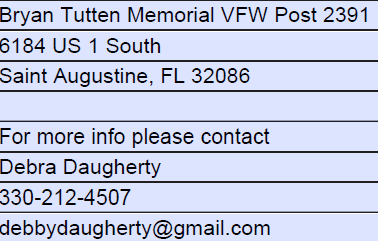 Jackie Robinson Foundation Scholarship-High school senior-US Citizen-SAT 1000 combined Math and Critical Reading or composite ACT 21NationalNovember 1, 2020NeedUndefinedhttps://www.jackierobinson.org/apply/applicants/ Sapling HR, People Ops and Onboarding Scholarship-High school student-Essay where you explain, present, inspire, or otherwise convince us about your great idea for an onboarding program for new employees of a business, and how it would improve their experience.NationalNovember 1, 2020Merit$1,000Julian Hooks julian.hooks25@gmail.com

https://www.saplinghr.com/about/scholarship UNF Osprey Blue Guaranteed ScholarshipSt. Johns County School District Student, 3.5 unweighted GPA, Apply for Summer or Fall 2021 term by Nov 30, Complete SSAR/Submit Transcript by Dec 7LocalNovember 30, 2020Merit$1,000 or higher potentiallyThere is no scholarship application, but rather if students apply to UNF, are admitted, and meet the other criteria listed, they are guaranteed the scholarship. See this flyer for more details.Certa Law Personal Injury & Wrongful Death ScholarshipHigh school student who has had their life altered due to a bodily injury from an automotive or pedestrian accident, be it their own injury, that of a loved one, or an influential individual.InternationalDecember 15, 2020Merit$1,000David Warren
david.warren650@gmail.comhttps://www.certalaw.com/certa-law-personal-injury-wrongful-death-scholarship/ Equitable Excellence Scholarship-Demonstrate courage, strength and wisdom as shown by community impact through volunteer service-Be a high school senior planning to attend an accredited two-year or four-year college or university in the United States.-Be a United States citizen or legal resident living or claiming residency in one of the 50 U.S. states, District of Columbia or Puerto Rico.NationalDecember 15, 2020**only the first 10,000 applications acceptedMerit$1.4 million in scholarships ($2,500, $10,000 or $25,000) Ryan.Goodwin2@equitable.com     (904) 596-7912https://equitable.com/foundation/equitable-excellence-scholarship WTS Transportation YOU ScholarshipFemale high School senior living in NE FL, GPA 3.0 or higher, seeking a degree in a transportation-related fieldLocalDecember 18, 2020Merit$1,000 and student membership in WTS Northeast FL chapterhttps://www.wtsinternational.org/chapters/northeast-florida/scholarship Cheryl Freemancheryl@go321strategies.com RevenueZen Social Selling ScholarshipCurrent or soon-to-be undergrad looking to innovate the hiring process, video submissionNationalDecember 20, 2020Merit$1,000https://get.revenuezen.com/social-selling-scholarship James AdamsJameas.adams6206519@gmail.com WiseGeek Women in STEM ScholarshipFemale high school students who are planning to pursue a degree in science, technology, engineering, or math.NationalDecember 31, 2020Merit$500https://www.wisegeek.com/wisegeek-women-in-stem-no-essay-scholarship.htmEmma Jacksonemma@wisegeekoutreach.com  APIA (Asian and Pacific Islander Americans) ScholarshipLive at or below the poverty level, or are otherwise of low socioeconomic status; Are the first in their families to attend college; Are representative of the APIA community’s diversity, (geographically and ethnically}, especially those ethnicities that have been underrepresented on college campuses due to limited access and opportunity; and have placed a strong emphasis on community service and leadership as well as solid academic achievement.NationalJanuary 14, 2021Need$2,500-$20,000https://apiascholars.org/scholarship/apia-scholarship/Coolidge ScholarshipHigh school junior, US citizen, an interest in public policy, an appreciation for the values President Coolidge championed, as well as humility and serviceNationalJanuary 20, 2021Merit4 year scholarship to any accredited college or university in the USwww.coolidgescholars.orgcoolidgescholars@coolidgefoundation.org  (202) 827-4291US JCI Senate Foundation Scholarship US citizen, graduating seniorNationalJanuary 22, 2021Merit$1,000http://www.fljcisenate.org/scholarship-directions-and-application/ Randy J. Windham850-814-5588-w  850-814-5588 – h rjwindham2@comcast.net C. Richard Harrow Memorial Scholarship Graduating seniorStateJanuary 22, 2021Merit$1,000http://www.fljcisenate.org/scholarship-directions-and-application/ Randy J. Windham850-814-5588-w  850-814-5588 – h rjwindham2@comcast.netCactus Jack Sewell Criminal Justice ScholarshipGraduating senior who plans to major in Criminal JusticeStateJanuary 22, 2021MeritUndisclosedhttp://www.fljcisenate.org/scholarship-directions-and-application/ Randy J. Windham850-814-5588-w  850-814-5588 – h rjwindham2@comcast.netFlorida Jaycee/Jayceetee ScholarshipGraduating seniorStateJanuary 22, 2021MeritUndisclosedhttp://www.fljcisenate.org/scholarship-directions-and-application/ Randy J. Windham850-814-5588-w  850-814-5588 – h rjwindham2@comcast.netEngineers Week ScholarshipSenior, 3.5 GPA, transcript, US Citizen, FL resident, enroll in an ABET accredited Engineering Program StateFebruary 5, 2021 by 5:00pmMerit$1,000 to 2 studentsCheryl Lynn Freeman  cheryl@go321strategies.comHispanic Scholarship FundHispanic heritage, US citizen, legal resident or DACA, 3.0 GPANationalFebruary 15th @ 5:00pmNeedMultiple scholarships of varying amountsHSF.netAnchor Scholarship FoundationEligibility criteria varies per scholarshipNationalEligibility: March 1, 2021Scholarship: April 1, 2021Merit/NeedMultiple scholarships available through 1 applicationhttp://www.anchorscholarship.com/home-1.htmlIngrid TurnerScholarship AdministratorAnchor Scholarship Foundation138 S. Rosemont Rd Ste #206Virginia Beach, VA 23452757-777-4724US Army ROTC Scholarshiphttps://offload.goarmy.com/content/dam/goarmy/emm/attachments/ArmyROTCinfo.pdfNationalMarch 4, 2021MeritArmy ROTC provides full tuition and fees (or $10K for room and board) scholarships to over 2000 high school students each year. We intend to continue to sustain that same level of commitment into 2021. In addition to the tuition and fees, the scholarship pays $1200 annually for books and a stipend of $420 per months (for up to 10 months a year.)
usarmy.knox.usacc.mbx.train2lead@mail.mil SallieMae Bridging the Dream ScholarshipBridging the Dream Scholarship Program for High School Seniors | The Sallie Mae FundNationalMarch 8, 2021Need$10,000 scholarshipTMCF | Bridging the Dream Scholarship Program for High School Seniors – Thurgood Marshall College FundAmerican Society of Military Comptrollers ScholarshipHigh school senior, pursuing college education in accounting, finance, business or computer scienceLocalMarch 17, 2021Merit$500Joan McNeish904-449-3625joanofops@yahoo.com St. Johns County Medical Alliance ScholarshipSenior pursuing an education in pre-medicine, nursing, or allied health, HS transcript, 2 letters of rec, essay describing goals, applicationLocalMarch 26, 2021Merit/Needhttps://www.dropbox.com/s/arnqzqorlma768u/2021%20SJCMA%20Scholarship%20Application.pdf?dl=0Jeani TaliaferroSJCMA904-825-9003St. Johns County Board of Realtors ScholarshipSt. Johns County SeniorLocalMarch 26, 2021Merit10 $1,000 scholarshipshttps://sasjcrealtors.com or see School CounselorMarlene Lagassemarlene@estatetitlefla.com Florida Striders Track Club ScholarshipNortheast FL Seniors, NE FL Resident for the past 2 yrs, active in track/field or runnerLocalMarch 26, 2021Merit5 $1,000 scholarshipsKimberly LundyKimberly.lundy@myoneclay.net Gator Club ScholarshipsSenior accepted to UFLocalMarch 31, 2021Merit5 $2,000 scholarshipshttp://staugustinegatorclub.com/scholarship-application Jr. ROWITA (Recognizing Outstanding Women in the Arts) FellowshipsFemale high school seniors in St. Johns County entering an arts-based higher education programLocalMarch 31, 2021Merit$500https://stjohnsculture.com/grants-awards/jr-rowita Kathe O’Donnellysjcc@historiccoastculture.comAssistant DirectorSt. Johns Cultural Council904-808-7330Beaches Go Green GREEN AMBASSADOR ScholarshipHigh school student, 3 references, submission showing how the student made a significant environmental impactLocalMarch 31, 2021Merit2 $2500 scholarshipsGreen Ambassador Scholarships | Beaches Go GreenAnne Marie Moquin904.613.1342IVLA ScholarshipHigh school senior, 300-500 word essay, 2.5 or higher GPANationalApril 1, 2021Merit$1,000College Scholarship - From IVLA, a Premiere Online High School (internationalvla.com)St. Johns County Master Gardener Program ScholarshipSt. Johns County students pursuing higher education in horticulture, agriculture or a related natural resource field, 3.0 GPA, 2 letters of recLocalApril 1, 2021Merit$1,000Terra Freeman, Horticulture Extension Agent and Master Gardener Program Coordinator (904)209-0430 terraf@ufl.edu Submit application via e-mail to Terra Freeman at terraf@ufl.edu.UF/IFAS Extension St Johns County Attn: Terra Freeman / Master GardenerScholarship Committee	3125 Agricultural Center Dr	St Augustine, FL 32092Venus Manly ScholarshipSt. Johns County Senior with documented disability, essay, interviewLocalApril 4, 2021Merit3 $1,000 scholarshipshttps://cslstaugustine.org/venus-manly-scholarship/ Dr. Tongila ManlyYouth Programs DirectorCSL St. AugustineEmail: TongilaManly@gmail.comLaurie Bennett Ellis ScholarshipSt. Johns County Senior who will major in education, 2 letters of rec, essay, HS transcript, 3.0 GPA LocalApril 15, 2021Merit$1,000Donna LuedersExecutive DirectorINK! (Investing in Kids)1 Christopher StreetSt. Augustine, FL 32084904-547-7120Donna@inksjc.orgDavid Toner ScholarshipSt. Johns County senior who will be attending FSU, 3.0 GPA, essay, 2 letters of rec, HS transcriptLocalApril 15, 2021Merit$1,000Donna LuedersExecutive DirectorINK! (Investing in Kids)1 Christopher StreetSt. Augustine, FL 32084904-547-7120Donna@inksjc.orgTucker McCarty Health Science ScholarshipAcademy of Medical and Health Careers Senior at Pedro Menendez High School, essay, 2 letters of rec, HS transcript, 3.0 GPALocalApril 15, 2021Merit$1,000Donna LuedersExecutive DirectorINK! (Investing in Kids)1 Christopher StreetSt. Augustine, FL 32084904-547-7120Donna@inksjc.orgFarm Bureau ScholarshipsSeniors of Farm Bureau members involved in agriculture, health, or technical educationLocal April 30, 2021MeritVarying amountsBreanna PiercePSJCFB Federation SecretaryAdministration Assistant147 US Highway 17 SouthEast Palatka, FL  32131Phone:  386-325-5822Fax:  386-325-9484Breanna.Pierce@ffbic.com The Jack Hamilton Wheeler Memorial ScholarshipSt. Johns County Senior, 3.0 GPA, at least 125 community service hours, no disciplinary history, involvement in at least 2 extracurricular activities, 2 essays of at least 500 words eachLocalMay 1, 2021Merit$2,000, $1,500, $1,000Winslow WheelerWinslow.wheeler@equitable.com The Rhett McCool Memorial ScholarshipSt. Johns County senior, resume, letter of rec, essay  LocalMay 1, 2021Merit$1,000Matt McCoolrhettmccoolscholarship@gmail.com Annette Cappella Memorial Scholarship Senior at St. Augustine High School or Pedro Menendez High School, pursuing degree in Education or Political Science, 3.0 GPA, essayLocalMay 1, 2021Merit/NeedAdam R Thayer ScholarshipSenior pursuing an education in Information Technology, 2.5 GPALocalMay 14, 2021Merit/Need$5,000https://goodwilljax.org/adam-thayer-scholarship DAUAA JAX Northeast Florida Patriot ScholarshipSenior whose parent served in the militaryLocalMay 20, 2021Merit$1,000Chapter President Duane Mallicoat (duanemalli@comcast.net); 301.769.8206DAUAA JAX Founders ScholarshipSenior who has taken courses in STEM or Business and Leadership, community serviceLocalMay 20, 2021 Merit/Need$2,000Chapter President Duane Mallicoat (duanemalli@comcast.net); 301.769.82062021 Historic Coast Pearls ScholarshipSeniors, High School Transcript, Record of Community Service, Letter of Rec, Photo, and EssayLocalMay 21, 2021Merit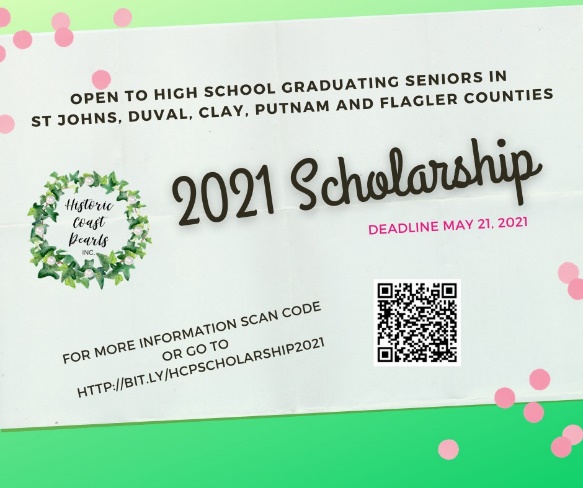 